４月の園だより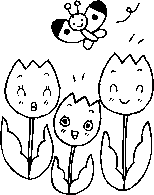 岸和田市立城東幼稚園☆は、簡単弁当の日＜５月の主な予定＞　　２日（火）内科健診　　　　８日(月)～１０(水)家庭訪問　１７日 (水) たてわり集会　２６日(金)なかよし号　３１日(火) たてわり集会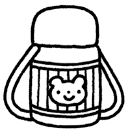 ☆お弁当について　　４月の午後保育は、５歳児は１１日（月）から始まります。　　毎週金曜日を『簡単弁当の日』にしています。おにぎりや市販のパン、普段通りのお弁当でも構いません。お子様と一緒に好きなお弁当を考え、ご用意してください。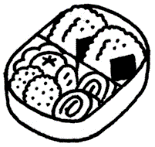 日曜日弁当降園時刻園行事10月10：30始業式(進級式)・入園式11火○２：００園内めぐり・５歳児弁当開始12水11：4013木○２：００２測定14金☆２：００15土16日17月○２：００新入園児・1年生を迎える会８:３５～18火○２：００19水11：4020木○２：００21金☆２：００園区散歩22土23日24月○２：００ぴよちゃんひろば25火○２：００検尿26水11：40検尿・たてわり集会27木○２：００28金☆２：００保育参観・学級懇談会・なかよし号29土昭和の日30日